REFERENČNÍ LISTTKV Modernizace rozvoden 6kV páteřní část – výměna ochranPopis realizace:Cílem předmětu díla byla modernizace monitorování, řízení a ovládání rozvoden 6kV páteřní část 1. až 6. část. V rámci díla byly jednotlivé skříně kobek rozvoden vybaveny novými digitálními ochranami s optickým rozhraním podporující protokol IEC61850 fy ABB a novou výzbroji. Součástí rekonstrukce řídících skříní kobek byla výměna všech jistících prvků, relé, svorkovnic a dveří skříně pro osazení nových terminálů.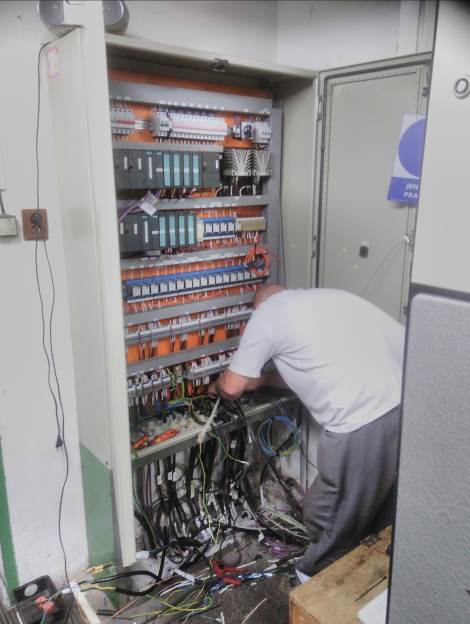 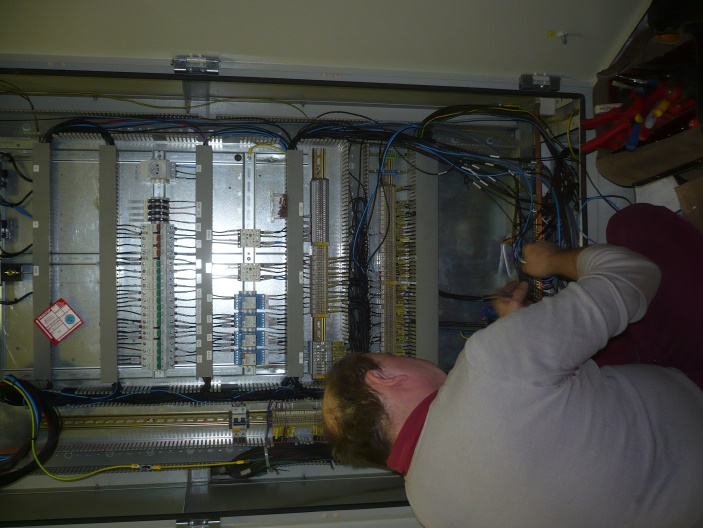 Objednatel:Veolia Energie ČR, a.sProvozovatel:Veolia Energie ČR, a.sMísto realizace:KarvináPředmět plnění:TKV Modernizace rozvoden 6kV páteřní část – výměna ochran Termín plnění:Realizace 04. – 10. 2017Záruky:24 měsíců